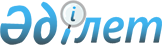 О создании рабочей группы для выработки предложений по формированию и направлению необходимых документов в Комитет всемирного наследия при Организации Объединенных Наций по вопросам образования, науки и культуры для сохранения международного статуса Мавзолея Ходжи Ахмеда ЯсауиРаспоряжение Премьер-Министра Республики Казахстан от 2 апреля 2019 года № 45-р
      В целях формирования и направления необходимых документов в Комитет всемирного наследия при Организации Объединенных Наций по вопросам образования, науки и культуры для сохранения международного статуса Мавзолея Ходжи Ахмеда Ясауи (далее - Комитет ЮНЕСКО):
      1. Создать рабочую группу в следующем составе:
      2. Рабочей группе в месячный срок выработать предложения по формированию и направлению необходимых документов в Комитет ЮНЕСКО для сохранения международного статуса Мавзолея Ходжи Ахмеда Ясауи.
      3. Контроль за исполнением настоящего распоряжения возложить на Заместителя Премьер-Министра Республики Казахстан Абдыкаликову Г.Н.
					© 2012. РГП на ПХВ «Институт законодательства и правовой информации Республики Казахстан» Министерства юстиции Республики Казахстан
				
Абдыкаликова

Гульшара Наушаевна
-
Заместитель Премьер-Министра Республики Казахстан, руководитель
Мухамедиулы

Арыстанбек
-
Министр культуры и спорта Республики Казахстан, заместитель руководителя
Жоламанов

Абиль Тауфикович
-
директор Департамента по делам культуры и искусства Министерства культуры и спорта Республики Казахстан, секретарь
Шолпанкулов

Берик Шолпанкулович
-
первый вице-министр Республики Казахстан
Ускенбаев

Каирбек Айтбаевич
-
первый вице-министр индустрии и инфраструктурного развития Республики Казахстан
Ашикбаев

Ержан Нигматуллаулы
-
заместитель Министра иностранных дел Республики Казахстан
Азимова

Эльвира Абилхасимовна
-
заместитель Министра юстиции Республики Казахстан
Кожагапанов

Ерлан Тохтарханович
-
вице-министр культуры и спорта Республики Казахстан
Алпысов

Ермек Амантаевич
-
вице-министр национальной экономики Республики Казахстан
Мырзалиев

Меиржан Иябаевич
-
заместитель акима Туркестанской области
Изанова

Динара Тулегеновна
-
генеральный секретарь Национальной комиссии Республики Казахстан по делам ЮНЕСКО и ИСЕСКО (по согласованию)
Зебешев

Ардак Темирханович
-
советник акима Туркестанской области
Жунусов

Сарсембек Ендибаевич
-
директор товарищества с ограниченной ответственностью "Научно-исследовательский проектный институт "Астанагенплан" (по согласованию)
Садуов

Асылхан Жумабаевич
-
директор республиканского государственного предприятия на правах хозяйственного ведения "Казреставрация" Министерства культуры и спорта Республики Казахстан (по согласованию)
Хазбулатов

Андрей Равильевич
-
директор товарищества с ограниченной ответственностью "Казахский научно-исследовательский институт культуры" (по согласованию)
      Премьер-Министр 

А. Мамин
